ФЕДЕРАЛЬНОЕ АГЕНТСТВО ЖЕЛЕЗНОДОРОЖНОГО ТРАНСПОРТА Федеральное государственное бюджетное образовательное учреждение высшего профессионального образования«Петербургский государственный университет путей сообщения Императора Александра I»(ФГБОУ ВПО ПГУПС)Кафедра «Электроснабжение железных дорог»РАБОЧАЯ ПРОГРАММАдисциплины«РЕЛЕЙНАЯ ЗАЩИТА И АВТОМАТИЗАЦИЯ ЭЛЕКТРОЭНЕРГЕТИЧЕСКИХ СИСТЕМ» (Б1.В.ОД.3)для направления13.03.02 «Электроэнергетика и электротехника» по профилям«Менеджмент в электроэнергетике и электротехнике»«Электрический транспорт»Форма обучения – очнаяСанкт – Петербург2015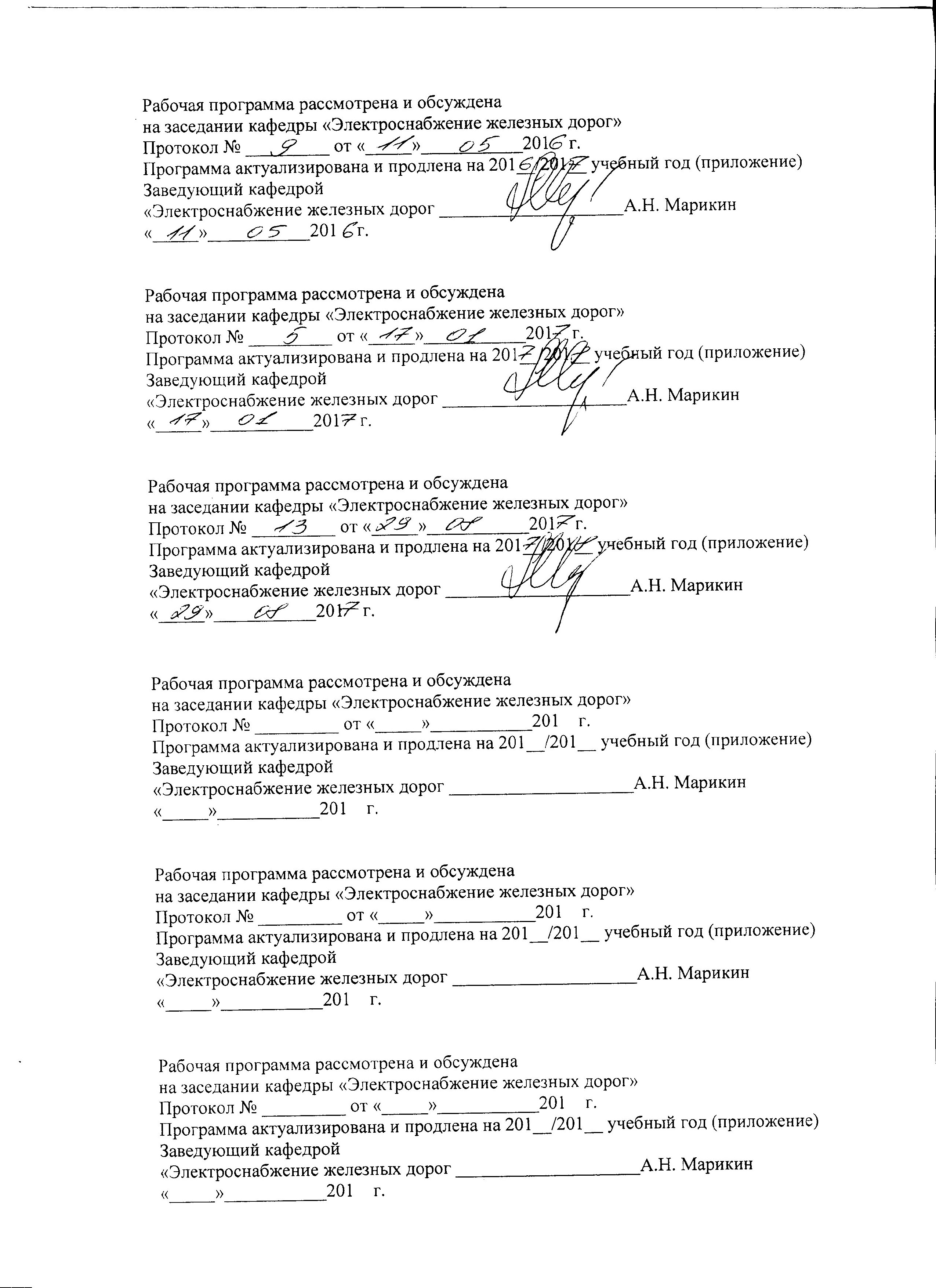 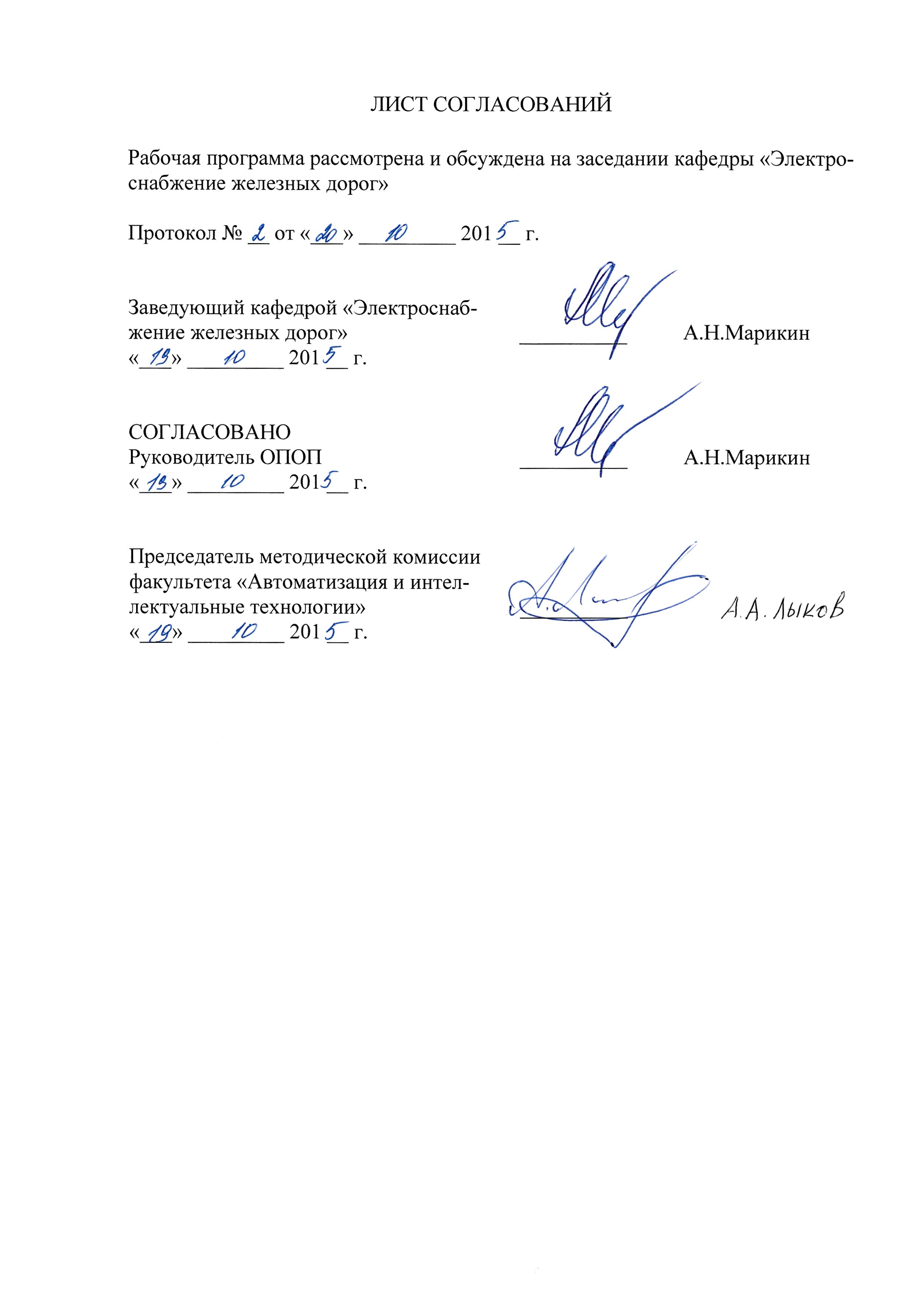 1. Цели и задачи дисциплиныРабочая программа составлена в соответствии с ФГОС ВО, утвержденным «3» сентября 2015 г., приказ № 955 по направлению 13.03.02 «Электроэнергетика и электротехника (уровень бакалавриата), по дисциплине «Релейная защита и автоматизация электроэнергетических систем»Целью изучения дисциплины «Релейная защитаи автоматизация электротехнических систем» является приобретение обучающимися знаний, умений и навыков, позволяющих им сформировать компетентность в области защиты устройств электроснабжения систем обеспечения движения поездов от аварийных и ненормальных режимов.Для достижения поставленных целей решаются следующие задачи:выработка навыков и освоение средств самостоятельного обновления знаний в области релейной защиты устройств электроснабжения железных дорог;получение практических навыков расчета уставок защит от аварийных и ненормальных режимов работы сети;выработка умений использования компьютерных программ для  анализа селективности и чувствительности релейных защит тяговой сети;получение представлений о тенденциях построения современных и перспективных систем релейной защиты.2. Перечень планируемых результатов обучения по дисциплине, соотнесенных с планируемыми результатами освоения основной профессиональной образовательной программыПланируемыми результатами обучения по дисциплине являются: приобретение знаний, умений, навыков и/или опыта деятельности.В результате освоения дисциплины обучающийся должен:ЗНАТЬ:– основные понятия и принципы построения релейной защиты и ограничения, накладываемые релейной защитой на работу технологической автоматики и режимы работы системы электроснабжения;– тенденции в развитии систем релейной защиты;– способы взаимодействия устройств и функций релейной защиты с устройствами автоматизации и управления.УМЕТЬ:– применять полученные знания в области защиты устройств тягового электроснабжения поездов железных дорог и метрополитенов, а также устройств электроснабжения промышленных предприятий железнодорожного транспорта от аварийных и ненормальных режимов в производственно-технологической, организационно-управленческой, проектно-конструкторской и научно-исследовательской видах деятельности;– анализировать осциллограммы аварийных режимов;– выбирать состав защит для присоединений 6-10 кВ и 110 кВ фидеров тяговой сети;– подключать терминалы защиты к внешним цепям.ВЛАДЕТЬ:– расчетом уставок защит тягового электроснабжения;– методикой построения диаграмм селективности тяговых сетей и сетей 6-10 кВ и 110 кВ;– настройкой параметров терминалов релейной защиты.Приобретенные знания, умения, навыки и/или опыт деятельности, характеризующие формирование компетенций,осваиваемые в данной дисциплине, позволяют решать профессиональные задачи, приведенные в соответствующем перечне по видам профессиональной деятельности в п. 2.4 основной профессиональной образовательной программы (ОПОП).Изучение дисциплины направлено на формирование следующих профессиональных компетенций (ПК),соответствующих видам профессиональной деятельности, на которые ориентирована программа бакалавриата:производственно-технологическая деятельность–готовность определять параметры оборудования профессиональной деятельности(ПК-5),–способность рассчитывать режимы работы объектов профессиональной деятельности (ПК-6),–– готовность обеспечивать требуемые режимы и заданные параметры технологического процесса по заданной методике (ПК-7);монтажно-наладочная деятельность– способность к участию в монтаже элементов оборудования объектов профессиональной деятельности (ПК-11),– способность участвовать в пуско-наладочных работах(ПК-13);сервисно-эксплуатационная деятельностьспособность оценивать техническое состояние и остаточный ресурс оборудования (ПК-15).Область профессиональной деятельности обучающихся, освоивших данную дисциплину, приведена в п. 2.1 ОПОП.Объекты профессиональной деятельности обучающихся, освоивших данную дисциплину, приведены в п. 2.2 ОПОП.3. Место дисциплины в структуре основной профессиональной образовательной программыДисциплина «Релейная защита и автоматизация электроэнергетических систем» (Б1.В.ОД.3) относится к вариативной  части и является обязательной.4. Объем дисциплины и виды учебной работыПримечания: «Форма контроля знаний» – экзамен (Э), зачет (З), зачет с оценкой (З*), курсовой проект (КП), курсовая работа (КР), контрольная работа (КЛР).5 Содержаниеи структура дисциплины5.1 Содержание дисциплины5.2 Разделы дисциплины и виды занятий6 Перечень учебно-методического обеспечения для самостоятельной работы обучающихся по дисциплине7. Фонд оценочных средств для проведения текущего контроля успеваемости и промежуточной аттестации обучающихся по дисциплинеФонд оценочных средств по дисциплине является неотъемлемой частью рабочей программы и представлен отдельным документом, рассмотренным на заседании кафедры и утвержденным заведующим кафедрой.8. Перечень основной и дополнительной учебной литературы, нормативно-правовой документации и других изданий, необходимых для освоения дисциплины8.1 Перечень основной учебной литературы, необходимой для освоения дисциплины1. Фигурнов, Е.П. Релейная защита. В 2-х частях. Часть 1. Основы релейной защиты [Электронный ресурс] : учебник. — Электрон. дан. — М. : УМЦ ЖДТ (Учебно-методический центр по образованию на железнодорожном транспорте), 2009. — 415 с. — Режим доступа: http://e.lanbook.com/books/element.php?pl1_id=592562. Фигурнов, Е.П. Релейная защита. В 2-х частях. Часть 2. Релейная защита устройств тягового электроснабжения железных дорог [Электронный ресурс] : учебник. — Электрон. дан. — М. : УМЦ ЖДТ (Учебно-методический центр по образованию на железнодорожном транспорте), 2009. — 609 с. — Режим доступа: http://e.lanbook.com/books/element.php?pl1_id=591228.2 Перечень дополнительной учебной литературы, необходимой для освоения дисциплины1. Фигурнов, Е.П. Релейная защита сетей тягового электроснабжения переменного тока [Электронный ресурс] : учебное пособие / Е.П. Фигурнов, Ю.И. Жарков, Т.Е. Петрова. — Электрон. дан. — М. : УМЦ ЖДТ (Учебно-методический центр по образованию на железнодорожном транспорте), 2006. — 273 с. — Режим доступа: http://e.lanbook.com/books/element.php?pl1_id=591232. А.Д. Кондаков, А.В. Мизинцев. Цифровые терминалы ИнТер. Особенности применения – М.: ПГУПС, 2016. – 202 с8.3 Перечень нормативно-правовой документации, необходимой для освоения дисциплины1. Правила устройства электроустановок. 7-е издание.М.:КноРус 2013.-488 с. 8.4 Другие издания, необходимые для освоения дисциплины1. Релейная защита. Методические указания к выполнению курсового проекта/А.И. Бурьяноватый, Ю.П. Васильев, Б.А. Ковбаса, А.П. Самонин.– СПб.: ПГУПС, 2002.– 39 с.2.	Журнал Релейщик / Журнал для специалистов в области цифровой техники и технологий для энергетики. Издательский дом «Вся электротехника»3. Новости электротехники/ Информационно-справочное издание. [Электронный ресурс] Режим доступа :http://www.news.elteh.ru/9. Перечень ресурсов информационно-телекоммуникационной сети «Интернет», необходимых для освоения дисциплиныЛичный кабинет обучающегося и электронная информационно-образовательная среда. [Электронный ресурс]. – Режим доступа: http://sdo.pgups.ru/  (для доступа к полнотекстовым документам требуется авторизация).2. Единое окно доступа к образовательным ресурсам Плюс [Электронный ресурс]– Режим доступа: http://window.edu.ru10. Методические указания для обучающихся по освоению дисциплиныПорядок изучения дисциплины следующий:Освоение разделов дисциплины производится в порядке, приведенном в разделе 5 «Содержание и структура дисциплины». Обучающийся должен освоить все разделы дисциплины с помощью учебно-методического обеспечения, приведенного в разделах 6, 8 и 9 рабочей программы. Для формирования компетенций обучающийся должен представить выполненные типовые контрольные задания или иные материалы, необходимые для оценки знаний, умений, навыков и (или) опыта деятельности, предусмотренные текущим контролем (см. фонд оценочных средств по дисциплине).По итогам текущего контроля по дисциплине, обучающийся должен пройти промежуточную аттестацию (см. фонд оценочных средств по дисциплине).11. Перечень информационных технологий, используемых при осуществлении образовательного процесса по дисциплине, включая перечень программного обеспечения и информационных справочных системПеречень информационных технологий, используемых при осуществлении образовательного процесса по дисциплине:технические средства: компьютерная техника и средства связи(персональные компьютеры, проектор);методы обучения с использованием информационных технологий(демонстрация мультимедийныхматериалов);электронная информационно-образовательная среда Петербургского государственного университета путей сообщения Императора АлександраI [Электронный ресурс]. Режим доступа: http://sdo.pgups.ru.	Дисциплина обеспечена необходимым комплектом лицензионного программного обеспечения, установленного на технических средствах, размещённых в специальных помещениях и помещениях для самостоятельной работы: операционная система Windows, MSOffice.12. Описание материально-технической базы, необходимой для осуществления образовательного процесса по дисциплинеМатериально-техническая база обеспечивает проведение всех видов учебных занятий, предусмотренных учебным планом по направлению 13.03.02  «Электроэнергетика и электротехника» по профилю «Менеджмент в электроэнергетике и электротехнике» и соответствует действующим санитарным и противопожарным нормам и правилам.Она содержит:– помещения для проведения занятий лекционного типа, занятий семинарского (практического) типа, курсового проектирования, укомплектованных специализированной мебелью и техническими средствами обучения (настенным экраном с дистанционным управлением, считывающим устройством для передачи информации в компьютер, мультимедийным проектором и другими информационно-демонстрационными средствами). В случае отсутствия в аудитории технических средств обучения для предоставления учебной информации используется переносной проектор и маркерная доска (стена). Для проведения занятий лекционного типа используются учебно-наглядные пособия в виде презентаций, которые обеспечивают тематические иллюстрации в соответствии с рабочей программой дисциплины;– помещения для проведения групповых и индивидуальных консультаций;– помещения для проведения текущего контроля и промежуточной аттестации;– помещения для самостоятельной работы, оснащенные компьютерной техникой с возможностью подключения к сети «Интернет» и обеспечением доступа в электронную информационно-образовательную среду.– помещениедля проведения лабораторных работ, оснащенное лабораторным оборудованием, в зависимости от степени его сложности.Приложение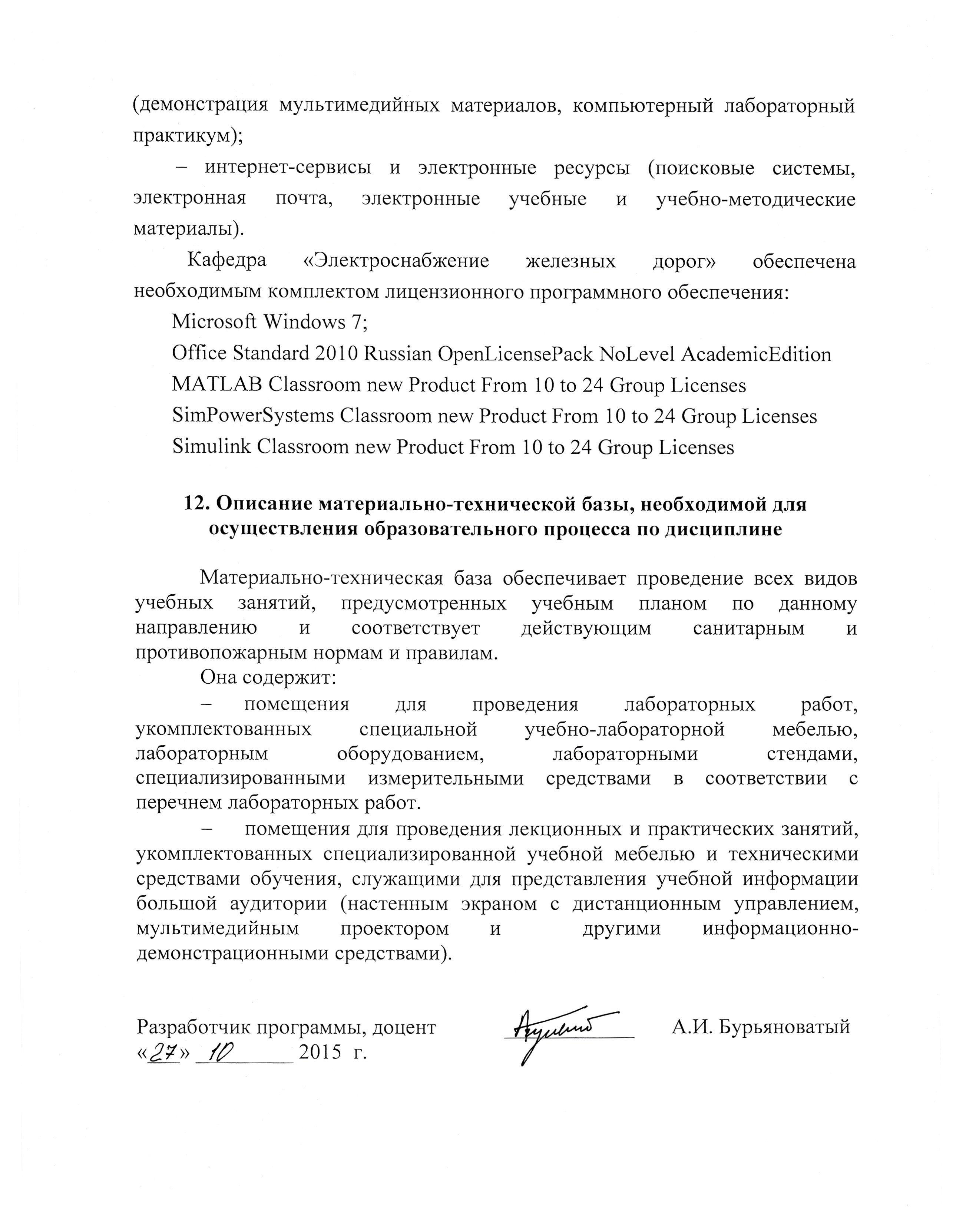 ЛИСТ АКТУАЛИЗАЦИИ РАБОЧЕЙ ПРОГРАММЫВид учебной работыВсего часовСеместрВид учебной работыВсего часов7Контактная работа (по видам учебных занятий)В том числе:лекции (Л)практические занятия (ПЗ)лабораторные работы (ЛР)90	54	18	1890541818Самостоятельная работа (СРС) (всего)6363Контроль2727Форма контроля знанийЭ, КПЭ, КПОбщая трудоемкость: час / з.е.180/5180/5№ п/пНаименование раздела дисциплиныСодержание раздела1Основные понятия релейной защиты и автоматики.Технологическая и системная автоматика. Релейная защита как средство снижения ущерба от повреждений и ненормальных режимов. Граф состояния электрической сети и технические средства обеспечения живучести сети. Этапы развития релейной защиты. Локальные и распределенные защиты. Функции и свойства релейной защиты. Надежность, быстродействие, селективность чувствительность. Взаимодействие устройств релейной защиты. Пример построения защиты радиальной линии 10 кВ. Функциональные и принципиальные схемы защит. Диаграммы селективности.2Первичные датчики измерительные преобразователи релейной защитыИзмерительные преобразователи. Трансформаторы тока и напряжения, схемы их соединения. Особенности работы трансформаторов тока в релейной защите. Влияние переходных процессов на работу трансформатора тока. Трансреакторы и магнитные трансформаторы тока. Фильтры симметричных составляющих. Односистемные защиты.3Элементная база релейной защиты.Релейные и пороговые элементы схем. Реле, реагирующие на одну и две электрических величин. Характеристики и параметры измерительных реле. Реле тока, напряжения, времени, мощности, сопротивления. Представление характеристик реле на комплексной плоскости. Тенденции развития элементной базы релейной защиты. Классификация элементной базы релейной защиты. Комплекты и шкафы защит. Программная реализация функций релейной защиты. Микропроцессорные реле, контроллеры защиты и терминалы. Понятие о цифровых фильтрах. Алгоритмы работы микропроцессорных защит.4Влияние режимов работы сетей и ее элементов на способы реализации релейной защиты.Влияние режимов нейтрали и схем соединения обмоток трансформаторов на токи повреждения. Векторные диаграммы аварийных режимов. Проблемы защит от замыканий на землю. Феррорезонанс в слабонагруженных сетях. Влияние тяговых сетей на сети 6-10 кВ. Качания в электрических сетях. Перегрузки в сетях и ее элементах. Принцип действия защит с комбинированным пуском. Использование принципов торможения. Торможение полным током, по апериодической составляющей, по высшим гармоникам.5Защита электрических сетей.Защита линий 10-35 кВ. Максимальная токовая защита и токовая отсечка. Ступенчатые токовые защиты. Обеспечение селективности защит в радиальной линии. Защита линий с двухсторонним питанием. Направленная и дистанционная защиты. Обеспечение резервирования и селективности. Основная, резервная и дополнительная защиты. Мертвая зона защит. Защита линий 110-220 кВ. Высокочастотные защиты и блокировки. Каналы связи для релейной защиты. Дистанционные защиты с полигональными и круговыми характеристиками срабатывания. Токовые защиты нулевой последовательности. Понятие о дифференциальных защитах.6Защита трансформаторовПерегрузочная способность трансформаторов и особенности его защиты. Защиты от внутренних и внешних повреждений. Газовая и дифференциальная защита. Состав защит трансформаторов различной мощности и назначения. Влияние регулирования напряжения и наличие пусковых органов на зоны действия защит. Согласование защит элементов сети на примере системы питания устройств автоблокировки.7Защита тяговой подстанции и сети постоянного тока.Особенность тяговой нагрузки. Защита распредустройства постоянного тока 3,3 кВ. Защита преобразовательных агрегатов.Перегрузки и аварийные режимы в тяговой сети, термическая стойкость контактной подвески и проблемы борьбы с гололедообразованием. Времятоковые характеристики защиты. Принцип защиты с помощью индуктивного шунта. Характеристики срабатывания быстродействующего выключателя. Расчетные схемы тяговой сети. Нормальные и вынужденные схемы сети. Параметры цепи короткого замыкания. Мертвые зоны и зоны каскадного действия защиты. Двухзонные защиты. Защиты с двумя наборами уставок. Дистанционные, потенциальные и многопараметрические защиты. Нормативные документы по защите устройств тягового электроснабжения8Защита тяговой подстанции и сети переменного тока.Особенности защиты тяговых трансформаторов. Защита устройств поперечной компенсации. Защита от подпитки коротких замыканий на питающих линиях через тяговую сеть.Упрощенная схема нагрузки. Гармонический состав токов в нормальных и аварийных режимах. Расчетные схемы и параметры ее элементов. Дистанционная защита тяговой сети. Защиты с взаимными связями. Диаграмма селективности. Особенности защит линейных устройств тягового электроснабжения. Характеристики защит на комплексной плоскости. Развитие способов защиты тяговой сети. Набор защит на основе микропроцессорных блоков БМРЗ и ЦЗАФ-3,3.Особенности защиты сети 2*25 кВ. Защита линий ДПР.9Техническое обслуживание и надежность защит.Виды и периодичность технического обслуживания. Средства технического обслуживания. Правила техники безопасности при обслуживании защит.Числовые оценки надежности функционирования защит.Расчет уставок защит на персональных компьютерах№ п/пНаименование разделов дисциплиныЛПЗЛРСРС1Основные понятия релейной защиты и автоматики.62472Первичные датчики измерительные преобразователи релейной защиты62473Элементная база релейной защиты.62474Влияние режимов работы сетей и ее элементов на способы реализации релейной защиты.82475Защита электрических сетей.62276Защита трансформаторов62-77Защита тяговой подстанции и сети постоянного тока.62-78Защита тяговой подстанции и сети переменного тока.62-79Техническое обслуживание и надежность защит.42-7ИтогоИтого54181863№ п/пНаименование разделов дисциплиныПеречень учебно-методического обеспечения1Основные понятия релейной защиты и автоматики.1. Фигурнов Е.П. Релейная защита: Учебник. В 2 ч. Ч.1. 3-е изд., перераб. и доп. – М.:ГОУ «Учебно-методический центр по образованию на железнодорожном транспорте, 2009.– 415 с.— Режим доступа: http://e.lanbook.com/books/element.php?pl1_id=592562. Фигурнов Е.П. Релейная защита: Учебник. В 2 ч. Ч.2. 3-е изд., перераб. и доп. – М.:ГОУ «Учебно-методический центр по образованию на железнодорожном транспорте, 2009.– 604 с. — Режим доступа: http://e.lanbook.com/books/element.php?pl1_id=591223. Фигурнов, Е.П. Релейная защита сетей тягового электроснабжения переменного тока [Электронный ресурс] : учебное пособие / Е.П. Фигурнов, Ю.И. Жарков, Т.Е. Петрова. — Электрон. дан. — М. : УМЦ ЖДТ (Учебно-методический центр по образованию на железнодорожном транспорте), 2006. — 273 с. — Режим доступа: http://e.lanbook.com/books/element.php?pl1_id=591234. А.Д. Кондаков, А.В. Мизинцев. Цифровые терминалы ИнТер. Особенности применения — М.:. ПГУПС, 2016.-202 с5.Гуревич, В.И. Устройства электропитания релейной защиты: проблемы и решения [Электронный ресурс] : . — Электрон. дан. — Вологда : "Инфра-Инженерия", 2013. — 288 с. — Режим доступа: 7. http://e.lanbook.com/books/element.php?pl1_id=651356.7. Сайт службы РЗА системного оператора единой энергетической системы. Режим доступа: http://rza.so-ups.ru/2Первичные датчики измерительные преобразователи релейной защиты1. Фигурнов Е.П. Релейная защита: Учебник. В 2 ч. Ч.1. 3-е изд., перераб. и доп. – М.:ГОУ «Учебно-методический центр по образованию на железнодорожном транспорте, 2009.– 415 с.— Режим доступа: http://e.lanbook.com/books/element.php?pl1_id=592562. Фигурнов Е.П. Релейная защита: Учебник. В 2 ч. Ч.2. 3-е изд., перераб. и доп. – М.:ГОУ «Учебно-методический центр по образованию на железнодорожном транспорте, 2009.– 604 с. — Режим доступа: http://e.lanbook.com/books/element.php?pl1_id=591223. Фигурнов, Е.П. Релейная защита сетей тягового электроснабжения переменного тока [Электронный ресурс] : учебное пособие / Е.П. Фигурнов, Ю.И. Жарков, Т.Е. Петрова. — Электрон. дан. — М. : УМЦ ЖДТ (Учебно-методический центр по образованию на железнодорожном транспорте), 2006. — 273 с. — Режим доступа: http://e.lanbook.com/books/element.php?pl1_id=591234. А.Д. Кондаков, А.В. Мизинцев. Цифровые терминалы ИнТер. Особенности применения — М.:. ПГУПС, 2016.-202 с5.Гуревич, В.И. Устройства электропитания релейной защиты: проблемы и решения [Электронный ресурс] : . — Электрон. дан. — Вологда : "Инфра-Инженерия", 2013. — 288 с. — Режим доступа: 7. http://e.lanbook.com/books/element.php?pl1_id=651356.7. Сайт службы РЗА системного оператора единой энергетической системы. Режим доступа: http://rza.so-ups.ru/3Элементная база релейной защиты.1. Фигурнов Е.П. Релейная защита: Учебник. В 2 ч. Ч.1. 3-е изд., перераб. и доп. – М.:ГОУ «Учебно-методический центр по образованию на железнодорожном транспорте, 2009.– 415 с.— Режим доступа: http://e.lanbook.com/books/element.php?pl1_id=592562. Фигурнов Е.П. Релейная защита: Учебник. В 2 ч. Ч.2. 3-е изд., перераб. и доп. – М.:ГОУ «Учебно-методический центр по образованию на железнодорожном транспорте, 2009.– 604 с. — Режим доступа: http://e.lanbook.com/books/element.php?pl1_id=591223. Фигурнов, Е.П. Релейная защита сетей тягового электроснабжения переменного тока [Электронный ресурс] : учебное пособие / Е.П. Фигурнов, Ю.И. Жарков, Т.Е. Петрова. — Электрон. дан. — М. : УМЦ ЖДТ (Учебно-методический центр по образованию на железнодорожном транспорте), 2006. — 273 с. — Режим доступа: http://e.lanbook.com/books/element.php?pl1_id=591234. А.Д. Кондаков, А.В. Мизинцев. Цифровые терминалы ИнТер. Особенности применения — М.:. ПГУПС, 2016.-202 с5.Гуревич, В.И. Устройства электропитания релейной защиты: проблемы и решения [Электронный ресурс] : . — Электрон. дан. — Вологда : "Инфра-Инженерия", 2013. — 288 с. — Режим доступа: 7. http://e.lanbook.com/books/element.php?pl1_id=651356.7. Сайт службы РЗА системного оператора единой энергетической системы. Режим доступа: http://rza.so-ups.ru/4Влияние режимов работы сетей и ее элементов на способы реализации релейной защиты.1. Фигурнов Е.П. Релейная защита: Учебник. В 2 ч. Ч.1. 3-е изд., перераб. и доп. – М.:ГОУ «Учебно-методический центр по образованию на железнодорожном транспорте, 2009.– 415 с.— Режим доступа: http://e.lanbook.com/books/element.php?pl1_id=592562. Фигурнов Е.П. Релейная защита: Учебник. В 2 ч. Ч.2. 3-е изд., перераб. и доп. – М.:ГОУ «Учебно-методический центр по образованию на железнодорожном транспорте, 2009.– 604 с. — Режим доступа: http://e.lanbook.com/books/element.php?pl1_id=591223. Фигурнов, Е.П. Релейная защита сетей тягового электроснабжения переменного тока [Электронный ресурс] : учебное пособие / Е.П. Фигурнов, Ю.И. Жарков, Т.Е. Петрова. — Электрон. дан. — М. : УМЦ ЖДТ (Учебно-методический центр по образованию на железнодорожном транспорте), 2006. — 273 с. — Режим доступа: http://e.lanbook.com/books/element.php?pl1_id=591234. А.Д. Кондаков, А.В. Мизинцев. Цифровые терминалы ИнТер. Особенности применения — М.:. ПГУПС, 2016.-202 с5.Гуревич, В.И. Устройства электропитания релейной защиты: проблемы и решения [Электронный ресурс] : . — Электрон. дан. — Вологда : "Инфра-Инженерия", 2013. — 288 с. — Режим доступа: 7. http://e.lanbook.com/books/element.php?pl1_id=651356.7. Сайт службы РЗА системного оператора единой энергетической системы. Режим доступа: http://rza.so-ups.ru/5Защита электрических сетей.1. Фигурнов Е.П. Релейная защита: Учебник. В 2 ч. Ч.1. 3-е изд., перераб. и доп. – М.:ГОУ «Учебно-методический центр по образованию на железнодорожном транспорте, 2009.– 415 с.— Режим доступа: http://e.lanbook.com/books/element.php?pl1_id=592562. Фигурнов Е.П. Релейная защита: Учебник. В 2 ч. Ч.2. 3-е изд., перераб. и доп. – М.:ГОУ «Учебно-методический центр по образованию на железнодорожном транспорте, 2009.– 604 с. — Режим доступа: http://e.lanbook.com/books/element.php?pl1_id=591223. Фигурнов, Е.П. Релейная защита сетей тягового электроснабжения переменного тока [Электронный ресурс] : учебное пособие / Е.П. Фигурнов, Ю.И. Жарков, Т.Е. Петрова. — Электрон. дан. — М. : УМЦ ЖДТ (Учебно-методический центр по образованию на железнодорожном транспорте), 2006. — 273 с. — Режим доступа: http://e.lanbook.com/books/element.php?pl1_id=591234. А.Д. Кондаков, А.В. Мизинцев. Цифровые терминалы ИнТер. Особенности применения — М.:. ПГУПС, 2016.-202 с5.Гуревич, В.И. Устройства электропитания релейной защиты: проблемы и решения [Электронный ресурс] : . — Электрон. дан. — Вологда : "Инфра-Инженерия", 2013. — 288 с. — Режим доступа: 7. http://e.lanbook.com/books/element.php?pl1_id=651356.7. Сайт службы РЗА системного оператора единой энергетической системы. Режим доступа: http://rza.so-ups.ru/6Защита трансформаторов1. Фигурнов Е.П. Релейная защита: Учебник. В 2 ч. Ч.1. 3-е изд., перераб. и доп. – М.:ГОУ «Учебно-методический центр по образованию на железнодорожном транспорте, 2009.– 415 с.— Режим доступа: http://e.lanbook.com/books/element.php?pl1_id=592562. Фигурнов Е.П. Релейная защита: Учебник. В 2 ч. Ч.2. 3-е изд., перераб. и доп. – М.:ГОУ «Учебно-методический центр по образованию на железнодорожном транспорте, 2009.– 604 с. — Режим доступа: http://e.lanbook.com/books/element.php?pl1_id=591223. Фигурнов, Е.П. Релейная защита сетей тягового электроснабжения переменного тока [Электронный ресурс] : учебное пособие / Е.П. Фигурнов, Ю.И. Жарков, Т.Е. Петрова. — Электрон. дан. — М. : УМЦ ЖДТ (Учебно-методический центр по образованию на железнодорожном транспорте), 2006. — 273 с. — Режим доступа: http://e.lanbook.com/books/element.php?pl1_id=591234. А.Д. Кондаков, А.В. Мизинцев. Цифровые терминалы ИнТер. Особенности применения — М.:. ПГУПС, 2016.-202 с5.Гуревич, В.И. Устройства электропитания релейной защиты: проблемы и решения [Электронный ресурс] : . — Электрон. дан. — Вологда : "Инфра-Инженерия", 2013. — 288 с. — Режим доступа: 7. http://e.lanbook.com/books/element.php?pl1_id=651356.7. Сайт службы РЗА системного оператора единой энергетической системы. Режим доступа: http://rza.so-ups.ru/7Защита тяговой подстанции и сети постоянного тока.1. Фигурнов Е.П. Релейная защита: Учебник. В 2 ч. Ч.1. 3-е изд., перераб. и доп. – М.:ГОУ «Учебно-методический центр по образованию на железнодорожном транспорте, 2009.– 415 с.— Режим доступа: http://e.lanbook.com/books/element.php?pl1_id=592562. Фигурнов Е.П. Релейная защита: Учебник. В 2 ч. Ч.2. 3-е изд., перераб. и доп. – М.:ГОУ «Учебно-методический центр по образованию на железнодорожном транспорте, 2009.– 604 с. — Режим доступа: http://e.lanbook.com/books/element.php?pl1_id=591223. Фигурнов, Е.П. Релейная защита сетей тягового электроснабжения переменного тока [Электронный ресурс] : учебное пособие / Е.П. Фигурнов, Ю.И. Жарков, Т.Е. Петрова. — Электрон. дан. — М. : УМЦ ЖДТ (Учебно-методический центр по образованию на железнодорожном транспорте), 2006. — 273 с. — Режим доступа: http://e.lanbook.com/books/element.php?pl1_id=591234. А.Д. Кондаков, А.В. Мизинцев. Цифровые терминалы ИнТер. Особенности применения — М.:. ПГУПС, 2016.-202 с5.Гуревич, В.И. Устройства электропитания релейной защиты: проблемы и решения [Электронный ресурс] : . — Электрон. дан. — Вологда : "Инфра-Инженерия", 2013. — 288 с. — Режим доступа: 7. http://e.lanbook.com/books/element.php?pl1_id=651356.7. Сайт службы РЗА системного оператора единой энергетической системы. Режим доступа: http://rza.so-ups.ru/8Защита тяговой подстанции и сети переменного тока.1. Фигурнов Е.П. Релейная защита: Учебник. В 2 ч. Ч.1. 3-е изд., перераб. и доп. – М.:ГОУ «Учебно-методический центр по образованию на железнодорожном транспорте, 2009.– 415 с.— Режим доступа: http://e.lanbook.com/books/element.php?pl1_id=592562. Фигурнов Е.П. Релейная защита: Учебник. В 2 ч. Ч.2. 3-е изд., перераб. и доп. – М.:ГОУ «Учебно-методический центр по образованию на железнодорожном транспорте, 2009.– 604 с. — Режим доступа: http://e.lanbook.com/books/element.php?pl1_id=591223. Фигурнов, Е.П. Релейная защита сетей тягового электроснабжения переменного тока [Электронный ресурс] : учебное пособие / Е.П. Фигурнов, Ю.И. Жарков, Т.Е. Петрова. — Электрон. дан. — М. : УМЦ ЖДТ (Учебно-методический центр по образованию на железнодорожном транспорте), 2006. — 273 с. — Режим доступа: http://e.lanbook.com/books/element.php?pl1_id=591234. А.Д. Кондаков, А.В. Мизинцев. Цифровые терминалы ИнТер. Особенности применения — М.:. ПГУПС, 2016.-202 с5.Гуревич, В.И. Устройства электропитания релейной защиты: проблемы и решения [Электронный ресурс] : . — Электрон. дан. — Вологда : "Инфра-Инженерия", 2013. — 288 с. — Режим доступа: 7. http://e.lanbook.com/books/element.php?pl1_id=651356.7. Сайт службы РЗА системного оператора единой энергетической системы. Режим доступа: http://rza.so-ups.ru/9Техническое обслуживание и надежность защит.1. Фигурнов Е.П. Релейная защита: Учебник. В 2 ч. Ч.1. 3-е изд., перераб. и доп. – М.:ГОУ «Учебно-методический центр по образованию на железнодорожном транспорте, 2009.– 415 с.— Режим доступа: http://e.lanbook.com/books/element.php?pl1_id=592562. Фигурнов Е.П. Релейная защита: Учебник. В 2 ч. Ч.2. 3-е изд., перераб. и доп. – М.:ГОУ «Учебно-методический центр по образованию на железнодорожном транспорте, 2009.– 604 с. — Режим доступа: http://e.lanbook.com/books/element.php?pl1_id=591223. Фигурнов, Е.П. Релейная защита сетей тягового электроснабжения переменного тока [Электронный ресурс] : учебное пособие / Е.П. Фигурнов, Ю.И. Жарков, Т.Е. Петрова. — Электрон. дан. — М. : УМЦ ЖДТ (Учебно-методический центр по образованию на железнодорожном транспорте), 2006. — 273 с. — Режим доступа: http://e.lanbook.com/books/element.php?pl1_id=591234. А.Д. Кондаков, А.В. Мизинцев. Цифровые терминалы ИнТер. Особенности применения — М.:. ПГУПС, 2016.-202 с5.Гуревич, В.И. Устройства электропитания релейной защиты: проблемы и решения [Электронный ресурс] : . — Электрон. дан. — Вологда : "Инфра-Инженерия", 2013. — 288 с. — Режим доступа: 7. http://e.lanbook.com/books/element.php?pl1_id=651356.7. Сайт службы РЗА системного оператора единой энергетической системы. Режим доступа: http://rza.so-ups.ru/